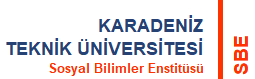 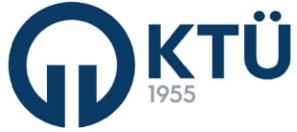  ANABİLİM DALI BAŞKANLIĞIYukarıda bilgileri verilen lisansüstü öğrencinin ikinci tez danışmanı olmayı kabul ediyorum. Bilgilerinizi ve gereğini arz ederim.SOSYAL BİLİMLER ENSTİTÜSÜ MÜDÜRLÜĞÜNEYukarıda bilgileri yer alan Anabilim Dalımız öğrencisine ait ikinci danışman ataması talebi, Anabilim Dalı Başkanlığımızca uygun görülmüştür. Talebin Enstitü Yönetim Kurulu’na sunulması hususunda;Bilgilerinizi ve gereğini arz ederim.                                                                                                                                                 İmza / E-İmza                                                                                                                                        Anabilim Dalı BaşkanıNOT: Tez çalışmasının niteliğinin birden fazla tez danışmanı gerektirdiği durumlarda atanacak ikinci tez danışmanı, başka bir üniversitenin ilgili anabilim/bilim dalı kadrosunda görevli öğretim üyelerinden veya kamu kurumlarında en az doktora derecesine sahip kişilerden de olabilir. İkinci tez danışmanı önerisi birinci danışmanın atanması ile eş zamanlı veya birinci danışmanın atanmasını takip eden ilk yarıyıl içinde yapılır.HazırlayanKontrol EdenOnaylayanEnstitü SekreterliğiEnstitü Kalite KomisyonuEnstitü Müdürü